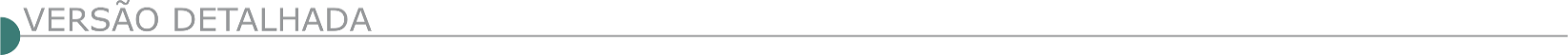 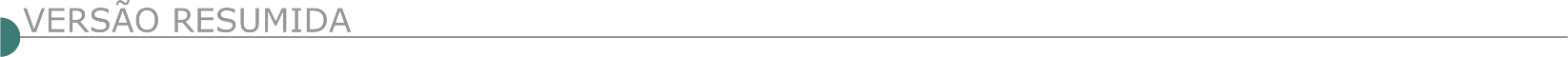 ESTADO DE MINAS GERAISAMMESF - ASSOCIAÇÃO DOS MUNICIPIOS DA BACIA DO MEDIO SAO FRANCISCO - PREGÃO ELETRÔNICO Nº 002/2023Objeto: Prestar serviços gerais de manutenção, adequação e reparos em prédios públicos, compreendendo prédios próprios, locados e ou conveniados. O Edital e seus anexos se encontram disponíveis no endereço eletrônico http://www.licitacoesammesf.com.br/, http://Ammesf.Org.Br/ ou pelo e-mail: ammesflicitacao@gmail.com. Informações ou esclarecimentos pelo telefone (38) 3741 37-34CÂMARA MUNICIPAL DE MORRO DA GARÇA - TOMADA DE PREÇOS Nº 1/2023Objeto: Contratação de empresa para execução parcial da construção do prédio da Câmara, que será realizado em 28/04/2023 às 09:30 horas para apresentação de proposta de preço e habilitação. Retirada edital: na Praça São Sebastião, nº: 424, Centro, Morro da Garça/MG, CEP: 39.248-000, e-mail camara@morrodagarca.cam.mg.gov.br ou pelo telefone (38) 3725-1121.PREFEITURA MUNICIPAL DE AIMORÉS TOMADA DE PREÇOS Nº 001/2023Objeto: Execução da Obra de Pavimentação em bloco de concreto sextavado e rede de drenagem pluvial nas Ruas Santa Rita e Espírito Santo, localizadas no Distrito de Santo Antônio do Rio Doce e Rua Orlando Rosa de Moraes, localizada no Bairro Triângulo, na Sede do Município de Aimorés/MG. Abertura: 11/04/23 às 08:00 horas. Melhores informações à Av. Raul Soares, nº 310, Centro, Aimorés/MG. Telefone: (33) 3267-1932, site: www.aimores.mg.gov.br.TOMADA DE PREÇOS Nº 003/2023Objeto: Execução da Obra de Revitalização da Praça Altemar Dutra, localizada na Av. Dr. Américo Martins da Costa, esquina com Av. Raul Soares, Centro, na Sede do Município de Aimorés/MG. Abertura: 12/04/23 às 08:00 horas. Melhores informações à Av. Raul Soares, nº 310, Centro, Aimorés/MG. Telefone: (33) 3267-1932, site: www.aimores.mg.gov.br.PREFEITURA MUNICIPAL DE AIURUOCA - TOMADA DE PREÇO Nº 03/2023Objeto: Execução de serviços de mão de obra para execução de muro de arrimo. Entrega de Envelopes e Sessão Pública dia 11/04/2023, com início às 13:00 horas. Informações pelo telefone (35) 3344-1248 ou E-mail: licitacao@aiuruoca.mg.gov.br. PREFEITURA MUNICIPAL DE ALFREDO VASCONCELOS – PREGÃO PRESENCIAL N° 021/23Objeto: Fornecimento e aplicação de massa asfáltica do tipo CBUQ, incluindo pintura de ligação. Abertura: 10/04/2023 às 14:00 horas.PREFEITURA MUNICIPAL DE ANDRADAS - TOMADA DE PREÇO Nº 003/2023Objeto: Construção de quadra poliesportiva na escola municipal Floriza Maniassi Trevisan. Protocolo dos Envelopes 1 e 2 no Setor de Protocolo: até às 13:00 horas do dia 12/04/2023 e Abertura dos Envelopes 1 e 2: após as 13:30 horas do dia 12/04/2023. Local: http://www.andradas.mg.gov.br, maiores informações poderão ser obtidas junto a Seção de Licitações, pelo telefone: (35) 3739-2000, Ramal 217 ou pelo e-mail: licitacoes@andradas.mg.gov.br.PREFEITURA MUNICIPAL DE ANTÔNIO DIASALTERAÇÃO - TOMADA DE PREÇOS Nº 002/2023Objeto: Execução das obras de Construção de muro de Gabião, margem esquerda do Córrego do Onça, na localidade da Barra Alegre, Zona Rural do Município, anteriormente agendada para o dia 10/04/2023 às 09:00 horas, passa a ser no dia 14/04/2023, às 09:00 horas. Informações (31) 3843-1324 e edital completo no portal: https://www.antoniodias.mg.gov.br.TOMADA DE PREÇOS Nº 003/2023Objeto: Execução das obras de pavimentação asfáltica - CBUQ da rua Carlos D'Ávila, (extensão de rua) bairro Serra Verde, município de Antônio Dias, anteriormente agendada para o dia 11/04/2023 às 09:00 horas, passa a ser no dia 17/04/2023, às 09:00 horas. Informações (31) 3843-1324 e edital completo no portal: https://www.antoniodias.mg.gov.br.PREFEITURA MUNICIPAL DE ARGIRITA - TOMADA DE PREÇOS Nº 002/2023Objeto: Restauro e conservação do bem inventariado Pavilhão de Gado Leiteiro do Parque de Exposição Dr. Jonathas Ferreira de Toledo Junior. O julgamento da documentação e proposta será realizada no dia 12/04/2023 às 09:00 horas. As informações poderão ser obtidas através do telefone: (32) 3445-1288 e no endereço eletrônico: licitacao@argirita.mg.gov.br. O Edital está disponível no site www.argirita.mg.gov.br.PREFEITURA MUNICIPAL DE ATALÉIA - TOMADA DE PREÇOS Nº 002/2023Objeto: Contratação de empresa para pavimentação de vias no município de Ataléia/MG. Torna público a data do dia 30/03/2023 às 08:30 horas para abertura do envelope de proposta da empresa habilitada. Demais informações podem ser obtidas no Edifício sede da Prefeitura Municipal de Ataléia, sala da CPL, localizada na Rua Governador Valadares, 112, Centro – CEP: 39.850-000, Ataléia/MG.PREFEITURA MUNICIPAL DE AUGUSTO DE LIMA - TOMADA DE PREÇOS Nº 001/2023Objeto: Execução de obra de conclusão do prédio da Câmara Municipal. A abertura da Licitação está marcada para o dia 11/04/2023 às 09:00 horas. O Edital se encontra disponível no site www.camaradeaugustodelima.mg.gov.br e maiores informações no Setor de Licitações com Leonícia Lúcia Ferreira, no horário das 12:30 às 17:30 horas, telefone: (38) 3758-1276 ou pelo e-mail: cmalimamg@yahoo.com.br. PREFEITURA MUNICIPAL DE BOM JESUS DO GALHO - TOMADA DE PREÇOS Nº 2/2023Objeto: Pavimentação de vias públicas. A abertura será dia 11/04/2023 às 10:00 horas, na sede da Prefeitura. Edital disponível no site da Prefeitura: https://www.bomjesusdogalho.mg.gov.br. Informações Telefone: (33) 3354-1358. Email: licitacoes.bjg@outlook.com.PREFEITURA MUNICIPAL DE CABECEIRA GRANDE - TOMADA DE PREÇOS Nº 2/2023Objeto: Execução de pavimentação asfáltica com asfalto P.M.F (pré misturado a frio), acessibilidade para P.C.R (pessoas em cadeira de rodas), passeio, meio-fio, sarjetas e sinalização viária horizontal e vertical na zona urbana de Cabeceira Grande-MG, realizará no dia 13 de abril de 2023, às 08:31 horas. Maiores Informações pelo e-mail licitacaocabeceiragrande@hotmail.com, telefone (38) 3677 8093.PREFEITURA MUNICIPAL DE CAIANA - PREGÃO PRESENCIAL N° 015/2023Objeto: Contratação de Serviços de limpeza de boca de lobo, capina manual e ou mecanizada, pintura de meio fio e varrição manual, abertura para o dia 10/04/2023 às 14:00 horas, interessados a participarem desta licitação dirigirem-se à Rua Miguel Toledo, nº 106, Centro na cidade de Caiana-MG, ou informações através do (32) 3745-1035- ou pelo e-mail licitacao@caiana.mg.gov.br.PREFEITURA MUNICIPAL DE CAMPINA VERDE - TOMADA DE PREÇOS Nº 01/2023Objeto: Execução de obras da Cidade da Criança, localizada na Rua Ceara entre as Ruas Florianópolis e Salvador. Recebimento de documentos para cadastramento prévio – Certificado de Registro Cadastral - CRC: até as 17:00 horas do dia 11/04/2023, na sede do Município à Rua 30 nº 296, Bairro Medalha Milagrosa – CEP: 38270-000 – Campina Verde-MG. Visita Técnica: Dia e horário: 11/04/1023, das 13:00 às 17:00 horas, local das obras. Entrega e abertura dos envelopes de Documentação Habilitadora e Propostas de Preços: às 09:00 horas do dia 14/04/2023 na sede do Município. Disponibilidade do Edital e anexos: www.campinaverde.mg.gov.br. Maiores informações: telefone: (34) 3412-9118 ou pelo e-mail: licitacao@campinaverde.mg.gov.br.PREFEITURA MUNICIPAL DE CAPELINHATOMADA DE PREÇOS Nº 004/2023Objeto: Construção de quadra poliesportiva sem cobertura na Comunidade de Vendinhas, Município de Capelinha-MG. Abertura: 11/04/2023 às 08:30 horas. Informações: Site: www.pmcapelinha.mg.gov.br. Telefone (33)3516-1348TOMADA DE PREÇOS Nº 005/2023Objeto: Reforma de Escola Municipal na Comunidade de Santo Antônio do Fanado - zona rural de Capelinha - MG. Abertura: 12/04/2023 às 13:30 horas. Informações: site: www.pmcapelinha.mg.gov.br. Telefone (33) 3516-1348.TOMADA DE PREÇOS Nº 007/2023Objeto: Construção de 05 unidades habitacionais unifamiliares no Município de Capelinha/MG. Abertura: 12/04/2023 às 08:30 horas. Informações: Site: www.pmcapelinha.mg.gov.br. Telefone (33)3516-1348.PREFEITURA MUNICIPAL DE CARMO DO CAJURU - TOMADA DE PREÇOS Nº 02/23Objeto: Execução de pavimentação com asfalto em tratamento superficial duplo (TSD), das estradas vicinais do Município de Carmo do Cajuru. Entrega e abertura dos envelopes: Dia 14/04/23 às 09:00 horas. Maiores informações pelo telefone (37) 3244-0704 e e-mail contratos@carmodocajuru.mg.gov.br.PREFEITURA MUNICIPAL DE CATAGUASESTOMADA DE PREÇOS Nº 004/2023Objeto:  Pavimentação asfáltica em CBUQ na Rua Ana Siervi no Bairro Vila Minalda na cidade de Cataguases/MG, que fará no dia 13 de abril de 2023 às 09:00 horas na Galeria Salgado Filho, situado na Rua Major Vieira, 212 Loja (conjunto de salas) nº 03, 1º pavimento, Centro na cidade de Cataguases/MG. Valor estimado: R$ 626.159,81. Os interessados poderão adquirir o edital através do site: www.cataguases.mg.gov.br/licitacoes e qualquer dúvida entrar em contato pelo telefone (32) 99940-5331 ou através do e-mail: licitacaopmcataguases@gmail.com.CONCORRÊNCIA PÚBLICA Nº 002/2023Objeto:  Pavimentação em CBUQ em diversas ruas do Município de Cataguases de acordo com a demanda e o memorial descritivo realizado pela Secretaria Municipal de Obras, que fará no dia 02 de maio de 2023 às 09:00 horas, na Galeria Salgado Filho, situado na Rua Major Vieira, 212 Loja (conjunto de salas) nº 03, 1º pavimento, Centro na cidade de Cataguases/MG. Valor estimado: R$ 2.251.812,00. Os interessados poderão adquirir o edital através do site: www.cataguases.mg.gov.br e qualquer dúvida entrar em contato pelo telefone (32) 99940-5331 ou através do e-mail: licitacaopmcataguases@gmail.com.PREFEITURA MUNICIPAL DE CONCEIÇÃO DA BARRA DE MINAS - TOMADA DE PREÇOS Nº 001/2023Objeto: Contratação de empresa especializada para Construção ( finalização ) da Creche da Escola Municipal Pequeno Príncipe. Abertura 14/04/2023 às 13:00 horas. Edital: www.cbm.mg.gov.br.PREFEITURA MUNICIPAL DE CONSELHEIRO LAFAIETE - CONCORRÊNCIA PÚBLICA Nº 003/2023Objeto: Execução de obras de construção de trincheira de acesso sob a Rodovia BR 040, para ligação do Bairro Santa Matilde aos Bairros Paulo VI e Amaro Ribeiro, no Município de Conselheiro Lafaiete, para o dia 03/04/2023, às 09:30 horas. Será designada, oportunamente, nova data para realização da sessão inaugural do certame. Esclarecimentos pelo telefone (31) 99239-2003 ou e-mail: licita.lafaiete@gmail.com.PREFEITURA MUNICIPAL DE CONSELHEIRO PENA - TOMADA DE PREÇOS Nº 004/2023Objeto: Pavimentação em Concreto Betuminoso Pré-misturado a Frio - PMF, em perímetros Urbanos do Município de Conselheiro Pena/MG. Dia e hora para recebimento dos envelopes: dia 12 de abril de 2023 às 09:00, na sala de reuniões do Departamento Administrativo de Compras e Licitações. O Edital e seus anexos estão à disposição dos interessados no site www.conselheiropena.mg.gov.br.PREFEITURA MUNICIPAL DE DIVINÓPOLIS - TOMADA DE PREÇOS Nº 07/2023Objeto: Fornecimento e aplicação de emulsão asfáltica RR1C e CBUQ, para execução de faixa elevada para travessia de pedestres e ondulação transversal tipo à tipo b, a serem aplicados em ruas e avenidas pavimentadas do município de Divinópolis/MG. A abertura dos envelopes dar-se-á no dia 14 de abril de 2023 às 09:00 horas, na sala de licitações desta Prefeitura. O edital em seu inteiro teor estará à disposição dos interessados no site: www.divinopolis.mg.gov.br. Informações e esclarecimentos poderão ser obtidos pelos telefones (37) 3229-8127/ 3229-8128.PREFEITURA MUNICIPAL DE FRUTAL– TOMADA DE PREÇOS Nº 05/2023Objeto: Execução de reforma no Campo Municipal Buraco Fundo, para o dia 04 de abril de 2023 às 09:30 horas. Data sujeita à alteração, na sala de licitações da Prefeitura Municipal de Frutal/MG, localizada à Praça Dr. França nº 100. Maiores informações pelo site https://www.frutal.mg.gov.br/. PREFEITURA MUNICIPAL DE ITABIRITO - CONCORRÊNCIA PÚBLICA Nº 33/2023Objeto: Execução de pontes em estrutura mista de aço e concreto e construção de galerias de concreto armado em diversos locais no município de Itabirito/MG. A abertura será dia 03/05/2023 às 13:00 horas. O edital poderá ser retirado pelo site www.itabirito.mg.gov.br, e-mail: licitacao@pmi.mg.gov.br. A reunião de abertura do processo acontecerá na sala de reuniões da do Depto. De Licitações e Contratos, localizada na Av. Queiroz Jr, nº 635, Praia, Itabirito/MG. Telefone: (31) 3561 4086/4050.PREFEITURA MUNICIPAL DE ITATIAIUÇU - CONCORRÊNCIA PÚBLICA Nº 001/2023Objetivo: Execução de um Centro Comunitário no bairro Pinheiros no Município de Itatiaiuçu/MG, que será localizada na Rua A esquina entre as Ruas D e Rua E, com área total aproximada de 1514,08 m². A sessão pública de abertura dos envelopes será realizada no dia 11/05/2023, às 08:00 horas. O edital e seus anexos encontram-se disponíveis através do site eletrônico oficial www.itatiaiucu.mg.gov.br.PREFEITURA MUNICIPAL DE ITUIUTABACONCORRÊNCIA PÚBLICA Nº 001/2023Objeto: Reforma da Escola Hugo de Oliveira Carvalho. Data: 28/ abril/2023. Horário: 08:30 horas. Maiores informações pelo link https://www.ituiutaba.mg.gov.br/?pag=T0RZPU9EYz1PR009T1RrPU9EWT1PVEE9T1dFPQ==&view=LIST-LICIT&modalidade=&sit=&tipo_licita=&situacao=&ano=2023&notid=&notIn=&tc=&tcNot=&sit=.CONCORRÊNCIA PÚBLICA Nº 006/2022Objeto: Construção da UBS Pelina Novais. Data: 02/maio/2023. Horário: 08:30 horas. Maiores informações pelo link https://www.ituiutaba.mg.gov.br/?pag=T0RZPU9EYz1PR009T1RrPU9EWT1PVEE9T1dFPQ==&view=LIST-LICIT&modalidade=&sit=&tipo_licita=&situacao=&ano=2023&notid=&notIn=&tc=&tcNot=&sit=.PREFEITURA MUNICIPAL DE JOÃO MONLEVADE - CONCORRÊNCIA Nº 05/2023Objeto: Serviços de manutenção, conservação, jardinagem e paisagismo em praças e áreas públicas do município de João Monlevade. Data de abertura: 27/04/2023 às 08:30 horas. Edital disponível no site do município www.pmjm.mg.gov.br. Mais informações: (31) 3859- 2526.PREFEITURA MUNICIPAL DE LAGOA DOS PATOS - RETIFICAÇÃO - TOMADA DE PREÇO Nº 002/2023Objeto: Urbanização dos canteiros da Avenida Presidente Médici (trecho 2) no município de Lagoa dos Patos/ MG, onde se lê (Trecho 01) e leia se (Trecho 02).  A partir do horário, data: 09:00 horas, 31/03/2023. Edital no site https://lagoadospatos.mg.gov.br/ e e-mail licitaldp@yahoo.com.br.PREFEITURA MUNICIPAL DE LAGOA GRANDE - TOMADA DE PREÇOS Nº 003/2023Objeto: Pavimentação asfáltica em CBUQ na Rua Francelino Luiz, no município de Lagoa Grande. Data da abertura: 13/04/2023 ás 08:30 horas. Maiores informações e o edital completo poderão ser obtidos com a presidente da CPL. Telefone: (34) 3816-2900 ou pelo e-mail: licitacao.lagoagrande@hotmail.com.PREFEITURA MUNICIPAL DE MADRE DE DEUS DE MINAS - TOMADA DE PREÇOS N° 03/2023Objeto: Execução de obra de construção da Unidade da Equipe de Saúde da Família Cianita. Entrega de Envelopes e Sessão Pública dia 18/04/2023. Horário: 09:00 horas. Informações Telefone: (32) 3338-1482.PREFEITURA MUNICIPAL DE MANHUAÇU - TOMADA DE PREÇO Nº 08/2023Objeto: Execução da Obra de Reforma dos Vestiários e dos Pisos da Quadra Poliesportiva. Sessão dia 13/04/2023 às 13:30min (protocolo dos envelopes, conforme edital). As informações inerentes a presente publicação estarão disponíveis aos interessados no setor de licitações, situada à Praça Cinco de Novembro, 381 – Centro, no horário de 09:00 às 11:00 horas e 13:00 às 16:00 horas. Através do e-mail licitacao@manhuacu.mg.gov.br ou através do site www.manhuacu.mg.gov.br.PREFEITURA MUNICIPAL DE MESQUITA - TOMADA DE PREÇOS Nº 2/2023Objeto: Construção de ponte de concreto armado com vigas de estrutura metálica e serviços complementares no município de mesquita. Endereço: rua Judith moura/córrego Caratinguinha. Abertura dia: 18/04/2023 às 09h:00 horas. Maiores informações poderão ser adquiridas junto à Comissão Permanente de Licitações, no Paço Municipal, à Rua Getúlio Vargas, nº 171, Centro, Mesquita - Minas Gerais, no horário 07:00 às 16:00 horas, de segunda a sexta-feira, pelo telefone (33) 3251-1355, através do e-mail licitacao@mesquita.mg.gov.br e do site www.mesquita.mg.gov.br.PREFEITURA MUNICIPAL DE NANUQUE - PREGÃO PRESENCIAL Nº 021/2023Objeto: Prestação de serviços futuro e eventual com máquinas pesadas com operador e caçambas com motorista, destinados a atender as necessidades da Secretaria Municipal de Agricultura, Pecuária e Abastecimento, Secretaria Municipal de Meio Ambiente e Secretaria de Obras e Serviços Urbanos em execução de serviços continuados na Limpeza Urbana, estradas rurais e aterro municipal ou outros serviços do Município de Nanuque-MG. A Abertura será às 09:00 horas do dia 12/04/2023. O Edital poderá ser consultado no endereço www.nanuque.mg.gov.br.PREFEITURA MUNICIPAL DE NOVA SERRANA - TOMADA DE PREÇOS Nº 002/2023Objeto: Construção de UBS tipo II no Bairro Jeferson Batista de Freitas, no Município de Nova Serrana-MG. Entrega dos envelopes dia 11/04/2023, às 09:30 horas. Mais informações pelo telefone (37) 3226.9011.PREFEITURA MUNICIPAL DE PARAOPEBA - TOMADA DE PREÇOS Nº008/2023Objeto: Reforma E Adequação Do Imóvel Lote 04 -A Da Quadra 05 Matricula 20.969 – Futuras Instalações Da Secretaria Municipal De Saúde, que no dia 10/04/2023, às 14:00 horas, realizará, no Dep. de Compras Licitações, Contratos e Convênios, sito na Rua Américo Barbosa nº13, Centro. Poderão participar do certame as empresas devidamente cadastradas até às 17:00 horas do dia 05/04/2023. O edital poderá ser obtido no endereço supra ou através do site www.paraopeba.mg.gov.br ou ainda pelo e-mail licitacaoparaopebamg@paraopeba.mg.gov.br. Informações através do telefone: (31) 3714-1442, no horário de 13:00 às 17:00 horas.PREFEITURA MUNICIPAL DE PEÇANHA - TOMADA DE PREÇOS Nº 5/2023Objeto: Pavimentação em Bloco Sextavado Intertravado e Drenagem em Ruas da Zona Urbana, no Munícipio de Peçanha/MG. Data de recebimento de envelopes: 13/04/2023 - 09:00 horas. Maiores Informações- Depto Licitações (33) 3411-2572, licitação@pecanha.mg.gov.br.PREFEITURA MUNICIPAL DE PIEDADE DE PONTE NOVA - TOMADA DE PREÇO Nº 001/2023Objeto: Execução de obras de construção de pista de caminhada na estrada AMG 1710, no Município de Piedade de Ponte Nova. Data da sessão: 13/04/2023 às 14:00 horas. Informações, e-mail: licitacao@piedadedepontenova.mg.gov.br, telefone: (31) 3871-5203 ou no endereço da Sala de Licitações: Praça Dr. José Pinto Vieira, nº 36, Centro, Piedade de Ponte Nova, Minas Gerais, de segunda a sexta, das 12:00 às 18:00 horas.PREFEITURA MUNICIPAL DE PIRACEMA - REPUBLICADO - PREGÃO ELETRÔNICO Nº 002/2023Objeto: Prestar serviços gerais de manutenção, adequação e reparos em prédios públicos, compreendendo prédios próprios, locados e ou conveniados, com fornecimento de materiais, peças, equipamentos e mão de obra. O edital e seus anexos se encontram disponíveis no endereço eletrônico http://www.licitacoesammesf.com.br/, http://ammesf.org.br/ ou pelo e-mail: ammesflicitacao@gmail.com, informações ou esclarecimentos pelo telefone (38) 3741 37-34, sessão pública as 09:00 horas do dia 10 de abril de 2023.PREFEITURA MUNICIPAL DE PIRANGA - REPUBLICAÇÃO - TOMADA DE PREÇOS Nº 002/2023Objeto: Execução de pavimentação em vias públicas da comunidade do Cunhas, com fornecimento de materiais e mão de obra. Data de abertura: 12/04/2023 às 09:00 horas. Edital e informações: pelo e-mail licitação@piranga.mg.gov.br ou pelo site: https://www.piranga.mg.gov.br/licitacoes.PREFEITURA MUNICIPAL DE POUSO ALEGRE - PREGÃO ELETRÔNICO Nº19/2023Objeto: Contratação de empresa para execução de serviços com concreto usinado FCK, incluindo o fornecimento de material equipamentos e mão de obra. A sessão pública será realizada no dia 18 de abril de 2023 as 09:00 horas. O edital poderá ser consultado e obtido gratuitamente, em dias úteis e em horário comercial, mediante apresentação de pendrive, para cópia do arquivo na Superintendência de Gestão de Recursos Materiais, pelo site da Prefeitura Municipal de Pouso Alegre ou ainda através do site www.portaldecompraspublicas.com.br. Informações telefone (35) 3449-4023 ou e-maileditaispmpa@gmail.com.PREFEITURA MUNICIPAL DE PRADOS - TOMADA DE PREÇOS Nº 002/2023Objeto: Execução de serviços de reforma do Ginásio Poliesportiva Adalberto de Carvalho Vale, incluindo o fornecimento de materiais, conforme características e descrições técnicas constantes deste Edital e anexos. Abertura dia 11/04/2023, às 09:00 horas. Local: sede da Prefeitura. Edital disponível no site: www.prados.mg.gov.br. Informações somente através do e-mail: licitacao@prados.mg.gov.br.PREFEITURA MUNICIPAL DE RIBEIRÃO DAS NEVES - CONCORRÊNCIA 112/2022Objeto: Prestação de serviço de urbanização de vias compreendendo terraplenagem, pavimentação asfáltica e obras complementares no município de Ribeirão das Neves, que se encontra disponível no site www.ribeiraodasneves.mg.gov.br, o edital. A data para realização de sessão será dia 27/04/2023 às 09:00 horas.PREFEITURA MUNICIPAL DE SANTANA DO PARAÍSO - CONCORRÊNCIA Nº 007/2023Objeto: Movimentação de Terra, Drenagem, Pavimentação em Concreto Betuminoso Usinado a Quente, C.B.U.Q, na Rodovia MG-232 no trecho compreendido entre o Centro e o Bairro Industrial, a serem executadas na cidade de Santana do Paraíso - MG. Abertura dia 27/04/2023 às 13:00 horas. Retirada do edital no endereço eletrônico: www.santanadoparaiso.mg.gov.br, informações complementares: (31)3251-5448.PREFEITURA MUNICIPAL DE SANTANA DOS MONTES - TOMADA DE PREÇOS Nº 002/2023Objeto: Realização de Obras de Acabamento do Prédio, localizado na Rua Geralda Pereira na cidade de Santana dos Montes-MG, abertura dia 12/04/2023 às 13:00 horas na Sala de Reuniões situado na Rua José Teixeira de Araújo, 33, editais no site: http://www.santanadosmontes.mg.gov.br/pagina/10218/editais%20de%20licita%c3%a7%c3%a3o.PREFEITURA MUNICIPAL DE SANTANA DO RIACHO - TOMADA DE PREÇOS Nº 1/PMSR/2023Objeto: Execução de obra de pavimentação de logradouros públicos ('morro vermelho', trecho da estrada Santana do Riacho - Lapinha da Serra). Data da Abertura: 11/04/2023. Horário: 09:00 horas. Maiores informações: Telefone: (31) 3718-6104 ou e-mail: licitacoes@santanadoriacho.mg.gov.br.PREFEITURA MUNICIPAL DE SÃO DOMINGOS DO PRATATOMADA DE PREÇOS Nº 06/2023Objeto: Execução de obras de calçamento em bloquete sextavado 35 MPA em estrada vicinal e ruas da Comunidade da Serra de Baixo. Os envelopes deverão ser protocolados até as 9:00 horas do dia 12/04/2023 na sala de Licitações da Prefeitura. A sessão de abertura dos envelopes ocorrerá no dia 12/04/2023, as 9:00 horas. Edital em www.saodomingosdoprata.mg.gov.br. Informações: (31) 3856-1385.TOMADA DE PREÇOS Nº 07/2023Objeto: Execução de obra de calçamento em bloquete sextavado 35 MPA na Rua Márcio José Rolla e Joaquim Maria de Castro. Os envelopes deverão ser protocolados até as 9:00 horas do dia 13/04/2023 na sala de Licitações da Prefeitura. A sessão de abertura dos envelopes ocorrerá no dia 13/04/2023, as 9:00 horas. Edital em www.saodomingosdoprata.mg.gov.br. Informações: (31) 3856-1385.PREFEITURA MUNICIPAL DE SÃO FRANCISCO - TOMADA DE PREÇOS Nº 1/2023Objeto: Construção do CEMEI Nossa Senhora Aparecida localizado na Comunidade do Angical no Município de São Francisco - MG. Data de abertura: 13/04/2023 às 09:00 horas. Edital e maiores informações na sede da Prefeitura ou pelo e-mail licitacao@saofrancisco.mg.gov.br, no horário de 07:00 as 13:00 horas ou através do site www.prefeituradesaofrancisco.mg.gov.br.PREFEITURA MUNICIPAL DE SÃO GONÇALO DO RIO ABAIXOTOMADA DE PREÇOS Nº 03/2023Objeto: Remodelação da piscina e reforma do Centro Educacional de São Gonçalo do Rio Abaixo. As propostas deverão ser entregues até às 09:00 horas do dia 18/04/2023. A abertura dos envelopes será realizada, a partir das 09:01 horas, no mesmo dia e local no Setor de Licitações da Prefeitura Municipal – Rua Henriqueta Rubim, N.º 27 – Centro – S.G.R.A. O Edital completo poderá ser obtido no site http://www.saogoncalo.mg.gov.br/licitacoes.CONCORRÊNCIA PÚBLICA Nº 05/2023Objeto: Execução de serviços de implantação da Avenida Contorno Leste no município de São Gonçalo do Rio Abaixo. As propostas deverão ser entregues até às 09:00 horas do dia 27/04/2023. A abertura dos envelopes será realizada, a partir das 09:00 horas, no mesmo dia e local no Setor de Licitações da Prefeitura Municipal – Rua Henriqueta Rubim, N.º 27 – Centro – S.G.R.A. O Edital completo poderá ser obtido no site http://www.saogoncalo.mg.gov.br/licitacoes.PREFEITURA MUNICIPAL DE SÃO GONÇALO DO RIO PRETO - TOMADA DE PREÇOS Nº 003/2023Objeto: Execução das obras de ampliação das instalações da Escola Núcleo Municipal Zulma Rocha Santos. Data da Abertura da Sessão Pública Oficial: 27/04/2023, às 09:00 horas. Retirada do Edital e Informações: Rua das Flores, n.º 215, no horário de 08:00 às 11:00 horas e 12:00 às 16:00 horas de segunda a sexta-feira. Contato: (38) 3546-1240 ou e-mail: licitacao@saogoncalodoriopreto.mg.gov.br.PREFEITURA MUNICIPAL DE TOCOS DO MOJI - CONCORRÊNCIA PÚBLICA Nº 002/2023Objeto: Obra de calçamento de vias públicas com pisos pré-moldados de concreto do tipo intertravado 16 faces e meio-fio pré-moldado, com o fornecimento de todos os equipamentos e materiais necessários para a execução do serviço, a serem realizadas em trecho da Rua Honória Maria de Jesus, e Rua Maria José da Silva - Distrito Sertão da Bernardina, Tocos do Moji – MG. A sessão com entrega e abertura dos envelopes será no dia 25 de abril de 2023, até as 09:30 horas. Credenciamento: às 09:30 horas. Início do certame. O Edital e maiores informações estão disponíveis na Sede da Prefeitura Municipal sito à Rua Antonio Mariano da Silva, nº 36 – Centro – e pelo site www.tocosdomoji.mg.gov.br.PREFEITURA MUNICIPAL DE UBAÍ - TOMADA DE PREÇOS Nº 1/2023Objeto: Construção de quadra poliesportiva na escola monteiro lobato, na comunidade de brejinho, município de Ubaí-MG, no valor de R$ 572.825,09. Data de Abertura: 12/04/2023 às 09:00 horas da manhã. Edital disponível no site: www.ubai.mg.gov.br ou e-mail: licitaubai@gmail.com.PREFEITURA MUNICIPAL DE UBERABA - TOMADA DE PREÇOS N° 006/2023Objeto: Execução de obra para reforma e ampliação do Centro de Referência em Assistência Social – CRAS GIRASSÓIS IV, em atendimento à Secretaria de Desenvolvimento Social, SEDS. Local de entrega dos documentos de habilitação, proposta de preços: Sala de reuniões da Secretaria de Administração, no Centro Administrativo do Município de Uberaba/MG, com endereço na Avenida Dom Luiz Maria de Santana, N° 141, Bairro Mercês, CEP 38061-080. Prazo limite para entrega dos documentos de habilitação e proposta de preços:  Até às 14:00 horas do dia 14/04/2023. Abertura dos envelopes e realização do certame: Às 14:10 horas do dia 14/04/2023, no local acima indicado. Valor estimado da contratação: R$ 869.706,32. O Edital e demais documentos estarão disponíveis a partir das 12:00 horas do dia 28/03/2023 junto ao portal eletrônico oficial do Município de Uberaba/MG, pelo link: http://prefeitura.uberaba.mg.gov.br/portalcidadao. Demais informações podem ser obtidas pelo telefone (34) 3318-0938 ou e-mail: uberaba.cpl.sad@gmail.com.
PREFEITURA MUNICIPAL DE URUCUIA - PREGÃO PRESENCIAL Nº 14/2023Objeto: Prestação de serviços de locação de usina de lama asfáltica montada sobre caminhão com utilização de mão de obra e equipamentos para a realização de serviços de tapa buracos e aplicação de Lama Asfáltica no município de Urucuia/MG, interessados que no dia 11/04/2023, às 14:00 horas. Disponibilização do edital no endereço eletrônico: http://www.urucuia.mg.gov.br. Informações complementares poderão ser obtidas através do telefone: (38) 3634-9246.PREFEITURA MUNICIPAL DE VARGINHA TOMADA DE PREÇOS Nº 002/2023Objeto: Execução das obras de cercamento do Aeroporto de Varginha. Realização em 12/04/2023 às 14:00 horas.  Todas as informações pertinentes ao presente edital estarão disponíveis no site www.varginha.mg.gov.br, sendo de inteira responsabilidade das licitantes tomar conhecimento das mesmas.TOMADA DE PREÇOS Nº 003/2023Objeto: Execução das obras de construção de uma nova Portaria para o Parque Zoobotânico de Varginha, mediante as condições estabelecidas em Edital. Data de Protocolo: até 13 / 04 / 2023 às 13h30. Data Abertura: 13 / 04 / 2023 às 14:00 horas. Informações, edital: Deptº. de Suprimentos, Telefone (35) 3690-1812. Aquisição do Edital: Mediante acesso ao site www.varginha.mg.gov.br.TOMADA DE PREÇOS Nº 004/2023Objeto: Execução das obras de construção do Recinto dos Reptários do Parque Zoobotânico de Varginha, mediante as condições estabelecidas em Edital. Data de Protocolo: até 14 / 04 / 2023 às 13:30. Data Abertura: 14 / 04 / 2023 às 14:00. Informações, edital: Deptº. de Suprimentos, telefone (35) 3690-1812. Aquisição do Edital: Mediante acesso ao site www.varginha.mg.gov.br.CONCORRÊNCIA Nº 005/2023Objeto: Execução das obras de construção do Novo Mercado Municipal de Varginha, mediante as condições estabelecidas em Edital. Data de Protocolo: até 09/ 05 / 2023 às 13:30 horas. Data Abertura: 09/05/2023 às 14:00 horas. Informações, edital: Deptº. de Suprimentos, telefone (35) 3690-1812. Aquisição do Edital: Mediante acesso ao site www.varginha.mg.gov.br.ESTADO DO ESPÍRITO SANTODEPARTAMENTO DE EDIFICAÇÕES E DE RODOVIAS DO ESTADO DO ESPÍRITO SANTO – REABERTURA -  RDC ELETRÔNICO N.° 011/2022Objeto: Contratação integrada de empresa ou consórcio especializado para a elaboração dos projetos básico e executivo de engenharia e a execução de obras na ES-010 - 02 Contenções nos bairros Camará e Manguinhos, com 210 m de extensão, e Construção de Bueiro Metálico, com 40 m de extensão, no bairro Camará, no município da Serra. Valor estimado: R$ 2.415.642,39. Início do acolhimento das propostas: 28/03/2023, às 8:00 horas. Limite para acolhimento das propostas: 25/04/2023, às 13:59 horas. Abertura das propostas: 25/04/2023, às 14:00 horas. Abertura da sessão e início da disputa: 25/04/2023, às 15:00 horas. Local de realização da sessão pública eletrônica: www.licitacoes-e.com.br. O edital estará disponível, no endereço www.der.es.gov.br/licitacoes-2, a partir de 28/03/2023. Contato: licitacoesrdc-der@der.es.gov.br, contato (27) 3636-2049.ESTADO DA BAHIASEINFRA - SECRETARIA DE INFRAESTRUTURA - CONCORRÊNCIA Nº 004/2023 Objeto: Pavimentação na rodovia BA492, trecho: Pov. Maracanã (Entroncamento BR-116) - Pov. Cajueiro, município de Rafael Jambeiro, extensão 5,40 km. Família 07.19. Local: Comissão Permanente de Licitação - CPL - SEINFRA, Av. Luiz Viana Filho, nº 440 - 4ª Avenida - Centro Administrativo da Bahia - Prédio Anexo - 1º andar - Ala B, Salvador-BA. Abertura: 28/04/2023 às 09:30 horas.  Os interessados poderão obter informações no endereço supracitado, de segunda a sexta-feira, das 08:30 horas às 12:00 horas e das 13:30 horas às 17:30 horas. Maiores esclarecimentos no telefone (71) 3115-2174, no site: www.infraestrutura.ba.gov.br e e-mail: cpl@infra.ba.gov.br. DNIT - SUPERINTENDÊNCIA REGIONAL NA BAHIA - PREGÃO ELETRÔNICO Nº 131/2023Objeto: Execução de Serviços de Manutenção Rodoviária, Conservação, Recuperação, na Rodovia BR-242/BA com vistas a execução de Plano de Trabalho e Orçamento - P.A.T.O.; BR-242/BA, Trecho: Entr. BA-420(A) (São Roque do Paraguaçu) - Div. BA/TO, Subtrecho: Entr. BR-116(B) (p/ Paraguaçu) - Entr. BA - 2 3 3 (Itaberaba) (p/ Ipirá), Segmento: km 139,6 - km 226,5, Extensão: 86,9 km. Edital: 27/03/2023 das 08:00 às 12:00 horas e das 13:00 às 17:00 horas. Endereço: Rua Artur Azevedo Machado 1225 3º Andar, Stiep - Salvador/BA ou https://www.gov.br/compras/edital/393027-5-00131-2023. Entrega das Propostas: a partir de 27/03/2023 às 08:00 horas no site www.gov.br/compras. Abertura das Propostas: 10/04/2023 às 10:00 horas no site www.gov.br/compras. ESTADO DO MARANHÃODNIT: SUPERINTENDÊNCIA REGIONAL NO MARANHÃO - RDC ELETRÔNICO Nº 58/2023Objeto: Execução das obras de manutenção e restauração com melhorias para segurança de rodovia, na BR-222/MA; Trecho entre a cidade de Itapecuru e Vargem Grande; Segmento: km 186. Edital: 27/03/2023 das 08:00 às 12:00 horas e das 13:00 às 16:00 horas. Endereço: Rua Jansen Müller, 37, Centro - São Luís/MA ou https://www.gov.br/compras/edital/393030-99-00058-2023. Entrega das Propostas: a partir de 27/03/2023 às 08:00 horas no site www.gov.br/compras/pt-br/. Abertura das Propostas: 18/04/2023 às 10:00 horas no site www.gov.br/compras/pt-br/.ESTADO DO MATO GROSSODNIT - SUPERINTENDÊNCIA REGIONAL EM MATO GROSSO - PREGÃO ELETRÔNICO Nº 126/2023Objeto: Execução de Serviços de Manutenção, Conservação, Recuperação, na Rodovia BR-364/MT, Trecho: Entr. MT-100(A) (Div. GO/MT) (Alto Araguaia) - Entr.BR-174(B) (Div. MT/RO), Subtrecho: Entr. MT-461(A) - Entr. BR-163(A), Segmento: km 112,90 ao km 201,27, Extensão: 88,37 km, Código SNV : 364BMT0625 - 364BMT0645 (Versão 202204A). Edital: 27/03/2023 das 08:00 às 12:00 horas e das 13:30 às 17:30 horas. Endereço: Rua 13 de Junho, Nr. 1296 - Porto, - Cuiabá/MT ou https://www.gov.br/compras/edital/393020-5-00126-2023. Entrega das Propostas: a partir de 27/03/2023 às 08:00 horas no site www.gov.br/compras. Abertura das Propostas: 06/04/2023 às 15:00 horas no site www.gov.br/comprasESTADO DO PARANÁ DER - DEPARTAMENTO DE ESTRADAS DE RODAGEM - CONCORRÊNCIA PÚBLICA Nº21/2023Objeto: Contratação integrada de empresa para elaboração do projeto básico e executivo e execução das obras de Interseção em desnível na rodovia BR-376/PR, cruzamento com PR-317 e acesso à Avenida João Pereira, no segmento do km 170,7 ao km 172,9 no município de Maringá-PR, numa extensão de 2.174,00 m. Data de Abertura: 04/07/2023 14:00. Data de Apresentação: 03/07/2023 14:00. Local de Disputa: Avenida Iguaçu 420 Coordenadoria de Licitações Rebouças Curitiba-PR CEP 80.230-020. Edital e demais informações sobre a licitação: A Licitação será realizada na forma eletrônica. O edital e anexos serão disponibilizados na página eletrônica http://www.administracao.pr.gov.br/Compras. Também será disponibilizado no portal Compras.gov http://www.gov.br/compras/pt-br/. Demais informações poderão ser obtidas na Coordenadoria de Licitações, localizada na Avenida Iguaçu, n.º 420, andar térreo, Curitiba/PR. Telefone 41 – 3304-8243.SANEPAR - COMPANHIA DE SANEAMENTO DO PARANÁ - LICITACAO ELETRONICA N° 91/23Objeto: Execução de obra para ampliação do sistema de esgotamento sanitário ses no Município de Céu Azul, compreendendo a execução de instalações elétricas na estação de tratamento de esgoto ete 01, com fornecimento de materiais, conforme detalhado nos anexos do edital. Limite de Acolhimento das Propostas: 19/04/2023 às 10:00 horas. Data da Abertura de Preços: 19/04/2023 às 11:00 horas, por meio de sistema eletrônico no site http://wwww.licitacoes-e.com.br. Informações Complementares: Podem ser obtidas na Sanepar, à Rua Engenheiros Rebouças, 1376 - Curitiba/PR, telefone (41) 3330-3204 ou pelo site http://licitacao.sanepar.com.br.ESTADO DO PIAUÍSECRETARIA DE TURISMO - CONCORRÊNCIA Nº 1/2023Objeto: Recuperação de estradas vicinais em diversos municípios do estado do Piauí. Data e horário da sessão: 28/04/2023 às 11:00 horas, na sala de reunião da CPL/SETUR, localizada à Avenida Marechal Castelo Branco nº 1275, Centro de Convenções, Bairro Cabral, CEP 64.002-830. Informações: seturlicitacao@gmail.com, Telefone (86) 3216-2664. Somente em dias úteis, no horário de 07:30 às 13:30 horas.ESTADO DO RIO DE JANEIROPETROBRAS - PETRÓLEO BRASILEIRO S.A. - LICITAÇÃO Nº 7004037275Objeto: Serviço de Manutenção, recuperação, pavimentos danificados existentes Ruas, Avenidas, Pátios, Est. Vias Acesso - REFAP Abertura das propostas: 18/04/2023 às 12:00 horas. A consulta ao edital e o processamento da licitação serão realizados no portal www.petronect.com.br.PREFEITURA MUNICIPAL DE SAQUAREMA CONCORRÊNCIA PÚBLICA 005/2023 Objeto: Contratação de empresa qualificada, com fornecimento de material e de mão de obra, para execução de obra de construção de 8 edificações denominadas conexão do futuro no campo de aviação no bairro Areal, 1º Distrito, no município de Saquarema/RJ. Valor Estimado: R$ 43.336.291,26. Data: 26/04/2023. Local: Rua Coronel Madureira, 77 - Sala ao lado do ISS - Centro – Saquarema – RJ / CEP: 28990-756. O Edital estará disponível para consulta no seguinte endereço eletrônico https://licitacoes.saquarema.rj.gov.br. Os esclarecimentos pertinentes às informações solicitadas e às dúvidas levantadas serão, quando cabíveis, prestadas por escrito, pelo Presidente da Comissão Permanente de Licitação. Este procedimento deverá efetivar-se num prazo não superior a 03 dias úteis, contados a partir do recebimento do questionamento pela Comissão Permanente de Licitação. A licitante poderá utilizar-se dos seguintes meios de comunicação à distância para obter informações e esclarecimentos: contato telefônico (22) 2655-6400, Ramal 215 ou através do endereço eletrônico: licitacao@saquarema.rj.gov.br.CONCORRÊNCIA PÚBLICA Nº 006/2023Objeto: Execução de obra de construção de um Complexo Educacional, no bairro da Barreira, no Município de Saquarema/RJ. Data da Licitação: 28/04/2023. Horário: Às 10:00 horas. O edital detalhado encontra-se a disposição na sala do Departamento de Licitações e Contratos para consulta ou retirada, das 10:00 horas às 16:00 horas e no site da Prefeitura Municipal de Saquarema. Local: Rua Coronel Madureira, nº 77 - CEP 28.990-756, Centro - Saquarema. Telefone: (22) 2655-6400, ramal 215.SESC - ADMINISTRAÇÃO REGIONAL DO RIO DE JANEIRO - REPUBLICAÇÃO - CONCORRÊNCIA Nº 33619.2023.CC.PP.0005 Objeto: Execução de reforma para implantação do restaurante SESC Niterói. O Edital de Licitação e seus Anexos poderão ser retirados gratuitamente no Portal de Compras SESC/ARRJ através do link disponível no site www.sescrio.org.br. A Sessão Pública será realizada às 10 horas do dia 13/04/2023 na Rua Marquês de Abrantes, 99 - Flamengo - Rio de Janeiro/RJ.ESTADO DO RIO GRANDE DO SULDNIT - SUPERINTENDÊNCIA REGIONAL NO RIO GRANDE DO SUL - PREGÃO ELETRÔNICO Nº 103/2023Objeto: Execução de Serviços de Manutenção, Conservação, Recuperação, na Rodovia BR290/RS, segmento km 574,4 - km 726,0 e km 0,0 - km 2,8, com extensão de 154,40 km, com vistas a execução de Plano Anual de Trabalho e Orçamento - P.A.T.O, sob a responsabilidade da Unidade Local de Uruguaiana/RS. Edital: 27/03/2023 das 08:00 horas às 12:00 horas e das 13:00 horas às 17:00 horas. Endereço: Rua Siqueira Campos, 664, Centro - Porto Alegre/RS ou https://www.gov.br/compras/edital/393012- 5-00103-2023. Entrega das Propostas: a partir de 27/03/2023 às 08:00 horas no site www.gov.br/compras. Abertura das Propostas: 24/04/2023 às 09:00 horas no site www.gov.br/compras.FUNDAÇÃO UNIVERSITÁRIA DE CARDIOLOGIA - CONCORRÊNCIA PÚBLICA Nº 1/2023Objeto:  Execução de obras de adequações para a implantação da unidade de hemodinâmica - UTI 2 - UTI 3 no Hospital Regional de Santa Maria, que realizará no dia 16 de maio de 2023 às 09:00 horas, na sede da Fundação Universitária de Cardiologia, Instituto de Cardiologia, no Anfiteatro do Centro Cultural Rubem Rodrigues, situado na Av. Princesa Isabel nº 370, Bairro Santana, na cidade de Porto Alegre/RS. O Edital e seus anexos estão disponíveis aos interessados na FUC/Instituto de Cardiologia de Porto Alegre, link de licitações: https://www.cardiologia.org.br/contato/licitacoes.SESI - SISTEMA FIERGS SERVIÇO SOCIAL DA INDUSTRIACONCORRÊNCIA Objeto: Implantação de Escola de Ensino Médio e Reformas SESI Lajeado. Data e hora de abertura: 12/04/2023 às 14:00 horas. O Edital CC000072023DR e demais informações estão disponíveis no site http://compras.sistemafiergs.org.br/. CONCORRÊNCIAObjeto: Implantação de Escola de Ensino Médio e Contraturno SESI Canoas. Data e hora de abertura: 12/04/2023 às 10:00 horas. O Edital CC000062023DR e demais informações estão disponíveis no site http://compras.sistemafiergs.org.br/.ESTADO DA RORAIMADNIT - SUPERINTENDÊNCIA REGIONAL EM RORAIMA - PREGÃO ELETRÔNICO Nº 77/2023Objeto: Execução dos serviços de manutenção de 38 Obras de Arte Especiais localizadas em rodovias federais sobre jurisdição da Unidade Local (ver tabela 1), no âmbito do PROARTE. Edital: 27/03/2023 das 08:00 às 12:00 horas e das 13:00 às 17:59 horas. Endereço: Avenida Ville Roy, 3611, Canarinho, Boa Vista, - Boa Vista/RR ou https://www.gov.br/compras/edital/390070-5-00077-2023. Entrega das Propostas: a partir de 27/03/2023 às 08:00 horas no site www.gov.br/compras. Abertura das Propostas: 06/04/2023 às 10:00 horas no site www.gov.br/compras.ESTADO DE SÃO PAULOSABESP - COMPANHIA DE SANEAMENTO BÁSICO DO ESTADO DE SÃO PAULO - PREGÃO Nº 00079/23Objeto: Execução de ligações de água e esgoto, troca de ramais, pesquisa de vazamentos e reposição de pavimentos no âmbito da Gerência. Edital disponível para download no site www.sabesp.com.br/licitacoes, a partir de 27/03/23, mediante obtenção de senha e credenciamento (condicionante a participação) no acesso, cadastre sua empresa. Problemas com site, contatar telefone (11) 3388-6984. Informações Rua Tenente Florêncio Pupo Netto, 300 – Bloco 4 - Lins-SP, telefone (14) 3533-5586. Envio das propostas a partir da 00:00 hora do dia 12/04/23 até às 09:00 horas do dia 13/04/23 no site da SABESP www.sabesp.com.br/licitacoes. Às 09:00 horas do dia 13/04/23 será dado início à sessão pública pelo Pregoeiro.DNIT - SUPERINTENDÊNCIA REGIONAL EM SÃO PAULO - PREGÃO ELETRÔNICO Nº 111/2023 Objeto: Execução dos serviços de manutenção de 7 Obras de Arte Especiais localizadas nas rodovias BR-459/SP e BR-488/SP, sob a jurisdição da Unidade Local de Taubaté/SP, no âmbito do Programa de Manutenção e Reabilitação de Estruturas - Proarte. Edital: 27/03/2023 das 08:00 às 12:00 horas e das 13:00 às 17:00 horas. Endereço: Rua Eng. Ciro Soares de Almeida, 180, Jd. Andaraí - São Paulo/SP ou https://www.gov.br/compras/edital/393025-5-00111-2023. Entrega das Propostas: a partir de 27/03/2023 às 08:00 horas no site www.gov.br/compras. Abertura das Propostas: 11/04/2023 às 09:30 no site www.gov.br/compras. Informações Gerais: Data base: Julho/2022. Qtd. lotes/grupos: 1. Prazo de validade da proposta: 60 dias. Esclarecimentos: scl.sp@dnit.gov.br.ESTADO DE SANTA CATARINACONSÓRCIO INTERFEDERATIVO SANTA CATARINA - PREGÃO ELETRÔNICO Nº 26/2023Objeto: Execução por demanda de serviços comuns de engenharia para manutenção, conservação, reparação, melhorias e intervenções corretivas e preventivas nas rodovias, estradas, ruas e avenidas municipais ou municipalizadas com pavimentação asfáltica. Julgamento. Recebimento das propostas: das 08:00 do dia 27/03/2023 até às 09:00 horas do dia 10/04/2023. Abertura e julgamento das propostas: das 09:01 às 09:30 horas do dia 10/04/2023. Início da sessão de disputa de preços: às 09:31 horas do dia 10/04/2023. Local: www.portalcompras.com.br. Acesso Identificado. Informações na íntegra deste Edital no site: www.cincatarina.sc.gov.br.- PATROCÍNIO INSTITUCIONAL-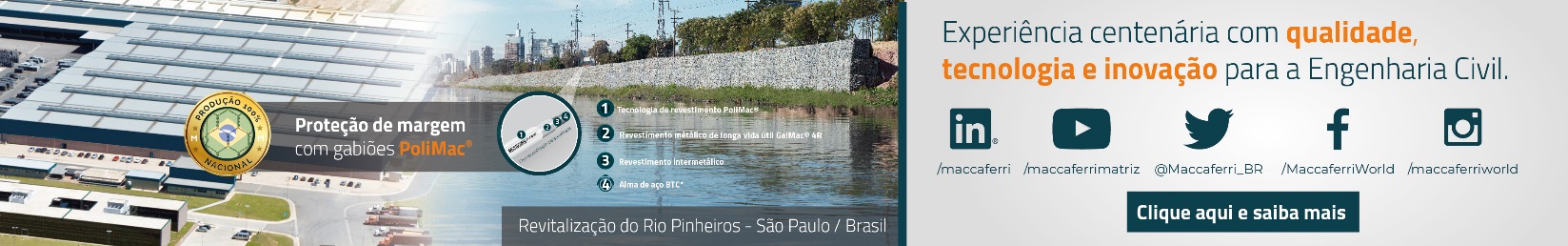 - PATROCÍNIO INSTITUCIONAL-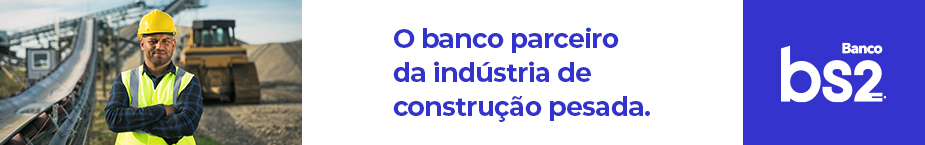 - PATROCÍNIO INSTITUCIONAL-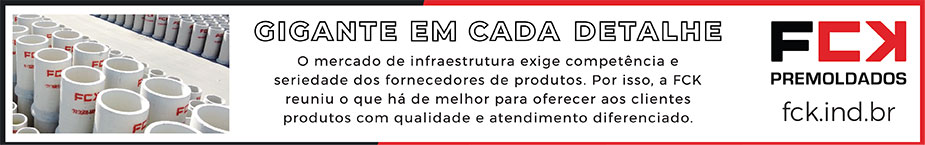 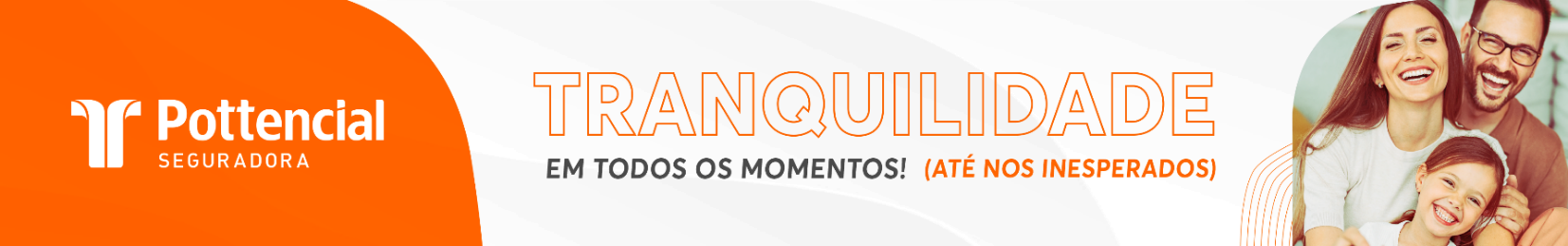 - PUBLICIDADE -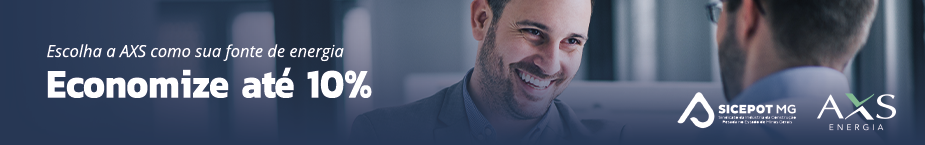 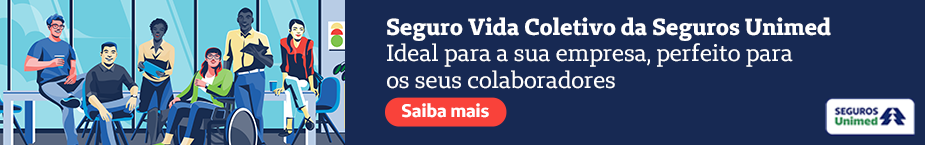 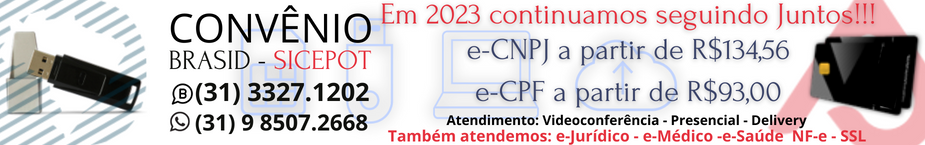 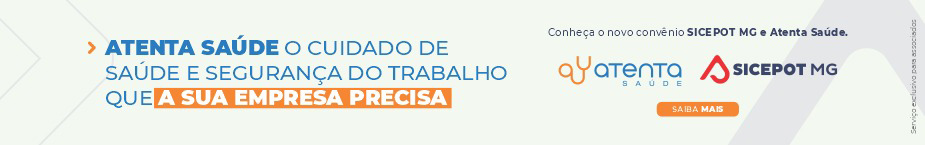 ÓRGÃO LICITANTE: COPASA-MGÓRGÃO LICITANTE: COPASA-MGEDITAL: Nº  CPLI. 1120230035Endereço: Rua Carangola, 606, térreo, bairro Santo Antônio, Belo Horizonte/MG.Informações: Telefone: (31) 3250-1618/1619. Fax: (31) 3250-1670/1317. E-mail: Endereço: Rua Carangola, 606, térreo, bairro Santo Antônio, Belo Horizonte/MG.Informações: Telefone: (31) 3250-1618/1619. Fax: (31) 3250-1670/1317. E-mail: Endereço: Rua Carangola, 606, térreo, bairro Santo Antônio, Belo Horizonte/MG.Informações: Telefone: (31) 3250-1618/1619. Fax: (31) 3250-1670/1317. E-mail: OBJETO: Execucao, com fornecimento parcial de materiais, das obras e servicos, de Ampliacao do Sistema de Abastecimento de Agua do Distrito de Bom Jesus de Cardosos, no municipio de Urucania / MG.OBJETO: Execucao, com fornecimento parcial de materiais, das obras e servicos, de Ampliacao do Sistema de Abastecimento de Agua do Distrito de Bom Jesus de Cardosos, no municipio de Urucania / MG.DATAS: Entrega: 20/04/2023 às 08:30Abertura: 20/04/2023 às 08:30Prazo de execução:  6 meses.VALORESVALORESVALORESValor Estimado da ObraCapital Social Igual ou SuperiorCapital Social Igual ou SuperiorR$ 1.120.643,26.--CAPACIDADE TÉCNICA-PROFISSIONAL:  a) Tubulação com diâmetro nominal (DN) igual ou superior a 100(cem); b) Estação Elevatória de Água com potência igual ou superior a 15 cv ou vazão igual ou superior a 4 (quatro) l/s; c) Ampliação e/ou melhorias em Estação de Tratamento de Água; d) Montagem e instalação de poço tubular profundo;CAPACIDADE TÉCNICA-PROFISSIONAL:  a) Tubulação com diâmetro nominal (DN) igual ou superior a 100(cem); b) Estação Elevatória de Água com potência igual ou superior a 15 cv ou vazão igual ou superior a 4 (quatro) l/s; c) Ampliação e/ou melhorias em Estação de Tratamento de Água; d) Montagem e instalação de poço tubular profundo;CAPACIDADE TÉCNICA-PROFISSIONAL:  a) Tubulação com diâmetro nominal (DN) igual ou superior a 100(cem); b) Estação Elevatória de Água com potência igual ou superior a 15 cv ou vazão igual ou superior a 4 (quatro) l/s; c) Ampliação e/ou melhorias em Estação de Tratamento de Água; d) Montagem e instalação de poço tubular profundo;CAPACIDADE OPERACIONAL:  -CAPACIDADE OPERACIONAL:  -CAPACIDADE OPERACIONAL:  -ÍNDICES ECONÔMICOS: conforme edital.ÍNDICES ECONÔMICOS: conforme edital.ÍNDICES ECONÔMICOS: conforme edital.OBSERVAÇÕES: Mais informações e o caderno de licitação poderão ser obtidos, gratuitamente, através de download no endereço: www.copasa.com.br, link: licitações e contratos/licitações, pesquisar pelo número da licitação), a partir do dia 19/04/2023.OBSERVAÇÕES: Mais informações e o caderno de licitação poderão ser obtidos, gratuitamente, através de download no endereço: www.copasa.com.br, link: licitações e contratos/licitações, pesquisar pelo número da licitação), a partir do dia 19/04/2023.OBSERVAÇÕES: Mais informações e o caderno de licitação poderão ser obtidos, gratuitamente, através de download no endereço: www.copasa.com.br, link: licitações e contratos/licitações, pesquisar pelo número da licitação), a partir do dia 19/04/2023.ÓRGÃO LICITANTE: DER-MGEDITAL: CONCORRÊNCIA Nº 014/2023Endereço: Av. dos Andradas, 1.120, sala 1009, Belo Horizonte/MG.Maiores Informações: Telefone: (31) 3235-1272 - Fax: (31) 3235-1004. E-mail: asl@der.mg.gov.br - site www.der.mg.gov.br Endereço: Av. dos Andradas, 1.120, sala 1009, Belo Horizonte/MG.Maiores Informações: Telefone: (31) 3235-1272 - Fax: (31) 3235-1004. E-mail: asl@der.mg.gov.br - site www.der.mg.gov.br OBJETO: Execução das obras de reforma no Centro Socioeducativo Montes Claros (CSEMOC), localizado no Município de Montes Claros, estado de Minas Gerais. Localização: Rua Agente Denniel Silva Marinho, 199, Industrial, Montes Claros/MG.DATAS:A entrega dos envelopes de proposta e documentação: até às 17:00 horas do dia 02/05/2023.Abertura: às 09:00 do dia 03/05/2023Visita: Agendada. Prazo de execução: 12 meses.VALORESVALORESValor Estimado da ObraCapital Social Igual ou SuperiorR$ 2.870.617,56R$ -CAPACIDADE TÉCNICA: DOCUMENTO a) O profissional deverá ser integrante do quadro permanente da empresa licitante. Na situação de sócio, a comprovação será realizada mediante cópia do contrato social. Quando se tratar de empregado, a comprovação de seu vínculo até a data da apresentação da proposta será feita através de ficha ou de livro de registro de empregado ou de contrato de trabalho. Nos demais casos será suficiente a prova da existência de contrato de prestação de serviço regido pela legislação cível comum. A comprovação da condição de Responsável Técnico da sociedade empresária se fará através da Certidão de Registro e Quitação de Pessoa Jurídica, emitida pelo CREA ou CAU; b) A licitante poderá optar por apresentar uma Declaração conforme modelo constante do ANEXO XI consignando o nome do Responsável Técnico e o tipo de vínculo jurídico a ser estabelecido com o mesmo, nos termos do artigo 30, § 1.º, inciso I, da Lei 8.666/93,, sendo que a efetiva comprovação de que trata a alínea "a" supra será exigida quando da convocação da licitante vencedora para a formalização do contrato, sob pena de decair o direito à contratação, sem prejuízo das sanções previstas no Art.81 da Lei 8.666/93 e das penas previstas no item 4 deste edital.CAPACIDADE TÉCNICA: DOCUMENTO a) O profissional deverá ser integrante do quadro permanente da empresa licitante. Na situação de sócio, a comprovação será realizada mediante cópia do contrato social. Quando se tratar de empregado, a comprovação de seu vínculo até a data da apresentação da proposta será feita através de ficha ou de livro de registro de empregado ou de contrato de trabalho. Nos demais casos será suficiente a prova da existência de contrato de prestação de serviço regido pela legislação cível comum. A comprovação da condição de Responsável Técnico da sociedade empresária se fará através da Certidão de Registro e Quitação de Pessoa Jurídica, emitida pelo CREA ou CAU; b) A licitante poderá optar por apresentar uma Declaração conforme modelo constante do ANEXO XI consignando o nome do Responsável Técnico e o tipo de vínculo jurídico a ser estabelecido com o mesmo, nos termos do artigo 30, § 1.º, inciso I, da Lei 8.666/93,, sendo que a efetiva comprovação de que trata a alínea "a" supra será exigida quando da convocação da licitante vencedora para a formalização do contrato, sob pena de decair o direito à contratação, sem prejuízo das sanções previstas no Art.81 da Lei 8.666/93 e das penas previstas no item 4 deste edital.CAPACIDADE OPERACIONAL: Pinturas em geral de alvenarias e esquadrias, dos tipos esmalte sintético e acrílica;Execução de revestimentos em pisos e paredes;Instalações Hidráulicas/hidrossanitárias;Instalações elétricas.
CAPACIDADE OPERACIONAL: Pinturas em geral de alvenarias e esquadrias, dos tipos esmalte sintético e acrílica;Execução de revestimentos em pisos e paredes;Instalações Hidráulicas/hidrossanitárias;Instalações elétricas.
ÍNDICES ECONÔMICOS: Conforme edital. ÍNDICES ECONÔMICOS: Conforme edital. OBSERVAÇÕES: edital e composições de custos unitários constantes do quadro de quantidades, que estarão disponíveis no endereço acima citado e no site www.der.mg.gov.br, a partir do dia 24/03/2023. A entrega dos envelopes de proposta e documentação deverá ser realizada até às 17:00hs (dezessete horas) do dia 02/05/2023 na forma prevista no Edital, no Serviço de Protocolo e Arquivo – SPA do DER/MG. A visita técnica ocorrerá nos dias 18/04/2023 de 14:00hs às 17:00hs e 19/04/2023 de 09:00hs às 14:00hs, mediante agendamento conforme subitem 7.1.20.1 do edital. Informações complementares poderão ser obtidas pelo telefone 3235-1272 ou pelo site acima mencionado.OBSERVAÇÕES: edital e composições de custos unitários constantes do quadro de quantidades, que estarão disponíveis no endereço acima citado e no site www.der.mg.gov.br, a partir do dia 24/03/2023. A entrega dos envelopes de proposta e documentação deverá ser realizada até às 17:00hs (dezessete horas) do dia 02/05/2023 na forma prevista no Edital, no Serviço de Protocolo e Arquivo – SPA do DER/MG. A visita técnica ocorrerá nos dias 18/04/2023 de 14:00hs às 17:00hs e 19/04/2023 de 09:00hs às 14:00hs, mediante agendamento conforme subitem 7.1.20.1 do edital. Informações complementares poderão ser obtidas pelo telefone 3235-1272 ou pelo site acima mencionado.ÓRGÃO LICITANTE: DNIT -  MINISTÉRIO DA INFRAESTRUTURA - DEPARTAMENTO NACIONAL DE INFRAESTRUTURA DE TRANSPORTES ÓRGÃO LICITANTE: DNIT -  MINISTÉRIO DA INFRAESTRUTURA - DEPARTAMENTO NACIONAL DE INFRAESTRUTURA DE TRANSPORTES ÓRGÃO LICITANTE: DNIT -  MINISTÉRIO DA INFRAESTRUTURA - DEPARTAMENTO NACIONAL DE INFRAESTRUTURA DE TRANSPORTES EDITAL: PREGÃO ELETRÔNICO Nº  00121/2023EDITAL: PREGÃO ELETRÔNICO Nº  00121/2023Endereço: Rua Martim de Carvalho, nº 635 – 4º andar – Bairro: Santo Agostinho - Belo Horizonte – MG, fone nº (31) 3057-1551, fax (31) 3057-1550 - CEP: 30.190-094 http://www.dnit.gov.br - E-mail: pregoeiro.sremg@dnit.gov.br. Endereço: Www.dnit.gov.br - Belo Horizonte (MG) - Telefone: (61) 96412290 Endereço: Rua Martim de Carvalho, nº 635 – 4º andar – Bairro: Santo Agostinho - Belo Horizonte – MG, fone nº (31) 3057-1551, fax (31) 3057-1550 - CEP: 30.190-094 http://www.dnit.gov.br - E-mail: pregoeiro.sremg@dnit.gov.br. Endereço: Www.dnit.gov.br - Belo Horizonte (MG) - Telefone: (61) 96412290 Endereço: Rua Martim de Carvalho, nº 635 – 4º andar – Bairro: Santo Agostinho - Belo Horizonte – MG, fone nº (31) 3057-1551, fax (31) 3057-1550 - CEP: 30.190-094 http://www.dnit.gov.br - E-mail: pregoeiro.sremg@dnit.gov.br. Endereço: Www.dnit.gov.br - Belo Horizonte (MG) - Telefone: (61) 96412290 Endereço: Rua Martim de Carvalho, nº 635 – 4º andar – Bairro: Santo Agostinho - Belo Horizonte – MG, fone nº (31) 3057-1551, fax (31) 3057-1550 - CEP: 30.190-094 http://www.dnit.gov.br - E-mail: pregoeiro.sremg@dnit.gov.br. Endereço: Www.dnit.gov.br - Belo Horizonte (MG) - Telefone: (61) 96412290 Endereço: Rua Martim de Carvalho, nº 635 – 4º andar – Bairro: Santo Agostinho - Belo Horizonte – MG, fone nº (31) 3057-1551, fax (31) 3057-1550 - CEP: 30.190-094 http://www.dnit.gov.br - E-mail: pregoeiro.sremg@dnit.gov.br. Endereço: Www.dnit.gov.br - Belo Horizonte (MG) - Telefone: (61) 96412290 OBJETO: contratação empresa para execução dos serviços necessários de manutenção rodoviária (conservação/recuperação) na rodovia BR-251/MG, trechos: Div. BA/MG - Div. MG/GO; subtrechos: Entr. BR-342/MG-404 (Salinas) - Entr MG-307 (P/Grão Mogol);segmentos: km 310,6 ao km 434,4; extensão123,8 km, conforme condições, quantidades e exigências estabelecidas neste Edital e seus anexos.OBJETO: contratação empresa para execução dos serviços necessários de manutenção rodoviária (conservação/recuperação) na rodovia BR-251/MG, trechos: Div. BA/MG - Div. MG/GO; subtrechos: Entr. BR-342/MG-404 (Salinas) - Entr MG-307 (P/Grão Mogol);segmentos: km 310,6 ao km 434,4; extensão123,8 km, conforme condições, quantidades e exigências estabelecidas neste Edital e seus anexos.DATAS: Entrega da Proposta: 27/03/2023 às 08:00hDados do pregão: 06/04/2023 – 14:00hLocal: Www.dnit.gov.br.Prazo de Execução dos Serviços: 180 diasDATAS: Entrega da Proposta: 27/03/2023 às 08:00hDados do pregão: 06/04/2023 – 14:00hLocal: Www.dnit.gov.br.Prazo de Execução dos Serviços: 180 diasDATAS: Entrega da Proposta: 27/03/2023 às 08:00hDados do pregão: 06/04/2023 – 14:00hLocal: Www.dnit.gov.br.Prazo de Execução dos Serviços: 180 diasVALORESVALORESVALORESVALORESVALORESValor Estimado da ObraCapital SocialGarantia de PropostaGarantia de PropostaValor do EditalR$ 71.995.049,73R$  -R$ -CAPACIDADE TÉCNICA: Comprovação da Capacidade Técnico - Profissional através de atestados e/ou certidões de capacidade técnica em nome de profissional(is) de nível superior (Engenharia Civil ou equivalente), vinculado(s) permanentemente à empresa e indicado(s) como Responsável(is) Técnico(s), por execução dos serviços abaixo relacionados: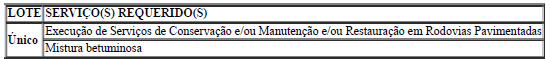 CAPACIDADE TÉCNICA: Comprovação da Capacidade Técnico - Profissional através de atestados e/ou certidões de capacidade técnica em nome de profissional(is) de nível superior (Engenharia Civil ou equivalente), vinculado(s) permanentemente à empresa e indicado(s) como Responsável(is) Técnico(s), por execução dos serviços abaixo relacionados:CAPACIDADE TÉCNICA: Comprovação da Capacidade Técnico - Profissional através de atestados e/ou certidões de capacidade técnica em nome de profissional(is) de nível superior (Engenharia Civil ou equivalente), vinculado(s) permanentemente à empresa e indicado(s) como Responsável(is) Técnico(s), por execução dos serviços abaixo relacionados:CAPACIDADE TÉCNICA: Comprovação da Capacidade Técnico - Profissional através de atestados e/ou certidões de capacidade técnica em nome de profissional(is) de nível superior (Engenharia Civil ou equivalente), vinculado(s) permanentemente à empresa e indicado(s) como Responsável(is) Técnico(s), por execução dos serviços abaixo relacionados:CAPACIDADE TÉCNICA: Comprovação da Capacidade Técnico - Profissional através de atestados e/ou certidões de capacidade técnica em nome de profissional(is) de nível superior (Engenharia Civil ou equivalente), vinculado(s) permanentemente à empresa e indicado(s) como Responsável(is) Técnico(s), por execução dos serviços abaixo relacionados:CAPACIDADE OPERACIONAL: c)Comprovação da Capacidade Técnico - Operacional da empresa através de certidão e/ou atestado, fornecido (s) por pessoa (s) jurídica (s) de direito público ou privado, a qualquer tempo, para obras rodoviárias de complexidade equivalente ou superior ao do objeto desta licitação, executados pela empresa licitante, e que comprove ter executado as parcelas de maior relevância, de acordo com os itens abaixo, elaborados conforme o disposto na Instrução Normativa DNIT nº 58, de 17 de setembro de 2021: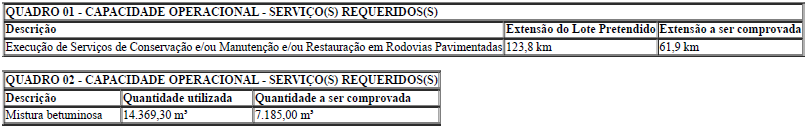 CAPACIDADE OPERACIONAL: c)Comprovação da Capacidade Técnico - Operacional da empresa através de certidão e/ou atestado, fornecido (s) por pessoa (s) jurídica (s) de direito público ou privado, a qualquer tempo, para obras rodoviárias de complexidade equivalente ou superior ao do objeto desta licitação, executados pela empresa licitante, e que comprove ter executado as parcelas de maior relevância, de acordo com os itens abaixo, elaborados conforme o disposto na Instrução Normativa DNIT nº 58, de 17 de setembro de 2021:CAPACIDADE OPERACIONAL: c)Comprovação da Capacidade Técnico - Operacional da empresa através de certidão e/ou atestado, fornecido (s) por pessoa (s) jurídica (s) de direito público ou privado, a qualquer tempo, para obras rodoviárias de complexidade equivalente ou superior ao do objeto desta licitação, executados pela empresa licitante, e que comprove ter executado as parcelas de maior relevância, de acordo com os itens abaixo, elaborados conforme o disposto na Instrução Normativa DNIT nº 58, de 17 de setembro de 2021:CAPACIDADE OPERACIONAL: c)Comprovação da Capacidade Técnico - Operacional da empresa através de certidão e/ou atestado, fornecido (s) por pessoa (s) jurídica (s) de direito público ou privado, a qualquer tempo, para obras rodoviárias de complexidade equivalente ou superior ao do objeto desta licitação, executados pela empresa licitante, e que comprove ter executado as parcelas de maior relevância, de acordo com os itens abaixo, elaborados conforme o disposto na Instrução Normativa DNIT nº 58, de 17 de setembro de 2021:CAPACIDADE OPERACIONAL: c)Comprovação da Capacidade Técnico - Operacional da empresa através de certidão e/ou atestado, fornecido (s) por pessoa (s) jurídica (s) de direito público ou privado, a qualquer tempo, para obras rodoviárias de complexidade equivalente ou superior ao do objeto desta licitação, executados pela empresa licitante, e que comprove ter executado as parcelas de maior relevância, de acordo com os itens abaixo, elaborados conforme o disposto na Instrução Normativa DNIT nº 58, de 17 de setembro de 2021: ÍNDICES ECONÔMICOS: CONFORME EDITAL.  ÍNDICES ECONÔMICOS: CONFORME EDITAL.  ÍNDICES ECONÔMICOS: CONFORME EDITAL.  ÍNDICES ECONÔMICOS: CONFORME EDITAL.  ÍNDICES ECONÔMICOS: CONFORME EDITAL. OBSERVAÇÕES: Mais informações pelo endereço: Www.dnit.gov.br, Belo Horizonte/MG ou https://www.gov.br/compras/edital/393031-5-00121-2023. Entrega das Propostas: a partir de 27/03/2023 às 08h00 no site www.gov.br/compras. Abertura das Propostas: 06/04/2023 às 14h00 no site www.gov.br/compras.OBSERVAÇÕES: Mais informações pelo endereço: Www.dnit.gov.br, Belo Horizonte/MG ou https://www.gov.br/compras/edital/393031-5-00121-2023. Entrega das Propostas: a partir de 27/03/2023 às 08h00 no site www.gov.br/compras. Abertura das Propostas: 06/04/2023 às 14h00 no site www.gov.br/compras.OBSERVAÇÕES: Mais informações pelo endereço: Www.dnit.gov.br, Belo Horizonte/MG ou https://www.gov.br/compras/edital/393031-5-00121-2023. Entrega das Propostas: a partir de 27/03/2023 às 08h00 no site www.gov.br/compras. Abertura das Propostas: 06/04/2023 às 14h00 no site www.gov.br/compras.OBSERVAÇÕES: Mais informações pelo endereço: Www.dnit.gov.br, Belo Horizonte/MG ou https://www.gov.br/compras/edital/393031-5-00121-2023. Entrega das Propostas: a partir de 27/03/2023 às 08h00 no site www.gov.br/compras. Abertura das Propostas: 06/04/2023 às 14h00 no site www.gov.br/compras.OBSERVAÇÕES: Mais informações pelo endereço: Www.dnit.gov.br, Belo Horizonte/MG ou https://www.gov.br/compras/edital/393031-5-00121-2023. Entrega das Propostas: a partir de 27/03/2023 às 08h00 no site www.gov.br/compras. Abertura das Propostas: 06/04/2023 às 14h00 no site www.gov.br/compras.